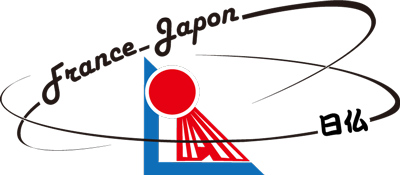 Proposal for LIA Program 2016Date (yyyy/mm/dd):   　 /   　 /	  .1. Program Title2. Spokesperson● Name:                         	  ● Sign/Seal: 				● Affiliation: 									● Address: 										● Office (if different): 								● Address: 									● Phone: 			 ● Fax:	 		 ● Email: 			3. Type of Application		Collaborative experiments(which covers not equipment but travel expenses for the discussion on and/or participation in them)		Joint development of experimental equipment		Research on accelerator techniques and high intensity production targets		Theoretical work and interpretation of experimental results		Participation in schools and workshops4. Joint Programs (if applicable) 5. List of Participants● From Japan:  									● From France: 									6. Requested Amount● Total amount (JPY): 								● Breakdown (indicate what activities/components will be for): 7. Outline of ProgramReport for Completed Business Trip     under the LIA Program 2014                                     Date (yyyy/mm/dd):       /   　 /     .1. Program Title2. Spokesperson● Name:   　　　　　               	  ● Affiliation: 　　　　　　　　　　　　　　					● Phone:　　　　　　　　　● Fax: 　　　　　　　● Email: 　　　　　　　　　　3. Type of Application	●　　　　　　　　　　　　　　4. Joint Programs (if applicable) 5. List of Participants● From Japan:  　　　　　　　　　　　　　　　　　　　　　　　　　　　● From France: 　　　　　　　　　　　　　　　　　　　　　　　　　　　 6. Expenses  ● Total amount (JPY):                                                      ● Breakdown:                                                             ● Paying institute :                                                                7. Period(s) and Place(s) for Collaboration Work ● From/to :                                                        .● Institute(s) :                                                       .8. Brief Summary of the Collaboration Work9. Remarks - if any